Meny uke 45.Mandag:		Smørelunsj med						grovbrød/knekkebrød m/diverse pålegg.Tirsdag:			Kjøleskapsgrøt. Onsdag:		Cornflakes.Torsdag:		Fiskekaker på skiver.Fredag:			Pølse og potetstappe.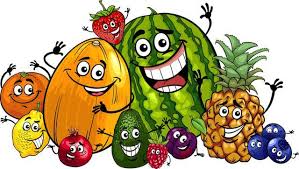 